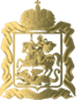 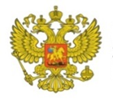 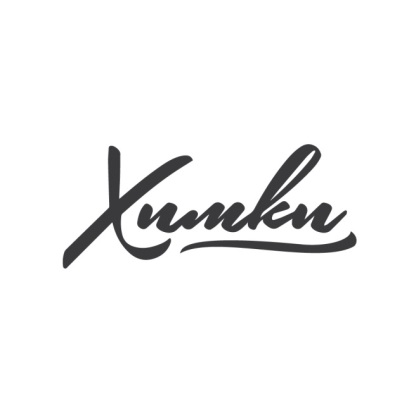 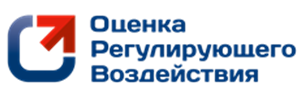 ПРОГРАММАII-я Московская областная конференция по оценке регулирующего воздействия «Цифровизация экономики, новые задачи, вызовы и компетенции»14 декабря 2018 г. Московская область, г. Химки,                                       микрорайон Старые Химки, ул. Кирова, вл. 24, Стадион «Арена Химки»10.30-11.00Прибытие и регистрация участников конференции Приветственный кофе.11.00-11.20Открытие конференции. Приветственное слово участникам конференции.Заместитель Председателя Правительства 
Московской областиД.П. БуцаевЗаместитель Министра экономического развития Российской ФедерацииС.В. Шипов 11.20-13.00Пленарное заседание конференции: «Институт оценки регулирующего воздействия в условиях перехода 
к цифровой экономике».Докладчики:ВРИО Директора Департамента оценки регулирующего воздействия Министерства экономического развития Российской ФедерацииВ.Е.Злобин Директор Департамента государственного управленияМинистерства экономического развития 
Российской ФедерацииП.В. Малков Министр инвестиций и инноваций Московской области В.В. ХромовУполномоченный по защите прав предпринимателей 
в Московской областиВ.А. ГоловневМинистр экономики и финансов Московской области М.А. АнМинистр государственного управления, информационных технологий и связи Московской областиМ.А. РымарГлава городского округа Химки Московской области Д.В. ВолошинПервый вице-президент Общероссийской общественной организации малого и среднего предпринимательства «ОПОРА РОССИИ» В.Л. Корочкин Директор Центра оценки регулирующего воздействия 
ИГМУ НИУ «Высшая школа экономики»Д.Б. ЦыганковПредставитель Центра компетенции по оценке регулирующего воздействия13.00-13.40Кофе – брейк, пресс-подход.13.40-14.40Подведение итогов реализации института ОРВ 
в Подмосковье, обсуждение ключевых проблем организации работы при проведении процедур ОРВ 
на муниципальном уровне, презентация рейтинга качества осуществления ОРВ в органах местного самоуправления муниципальных образований Московской области за 2018 год Заместитель начальника управления – заведующий отделом оценки регулирующего воздействия Управления оценки регулирующего воздействияТ.С. КордьеПредседатель редакционной коллегии «Бизнес-Диалог Медиа»В.И. ВинокуровДепутат Совета депутатов городского округа 
Подольск Московской области – координатор проекта «Гражданская трибуна»В.В. ГончаровПредставители органов местного самоуправления муниципальных образований Московской области14.40-15.00Подведение итогов, награждение участников, окончание работы конференции.15.10-15.40Заседание межсубъектного Проектного офиса 
по совершенствованию системы государственного управления, повышения качества государственного регулирования, обеспечения возможности учета мнений заинтересованных представителей социальных групп 
и установления баланса интересов хозяйствующих субъектов, граждан (потребителей), государства 
и общества в целом с применением механизмов института оценки регулирующего воздействияМинистр инвестиций и инноваций Московской областиВ.В. ХромовЗаместитель председателя Правительства 
Ярославской области - директор департамента экономики 
и стратегического планирования Ярославской областиЕ.Н. ТроицкаяНачальник Департамента экономического развития Смоленской областиА.А. ТитовМинистр промышленности и экономического развития Рязанской областиС.В. ГорячкинаЗаместитель председателя правительства 
Тульской области – министр экономического 
развития Тульской области Г.В. Лаврухин Министр экономического развития Тверской областиИ.И. Егоров